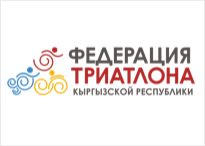 ПОЛОЖЕНИЕО членстве в Общественном Объединении«Федерация Триатлона Кыргызской Республики»Настоящее Положение о членстве в общественном объединении «Федерация Триатлона Кыргызской Республики» (далее по тексту – «Федерация») является внутренним документом Федерации, разработанным в соответствии с законодательством Кыргызской Республики и Уставом Федерации.Настоящее Положение представляет собой основной документ, устанавливающий порядок приема в члены Федерации, уплаты членского взноса, регламентирует права и обязанности членов, а также механизм вступления, приостановления и прекращения членства.Сфера применения1.1. Настоящее Положение устанавливает общий порядок использования членами Федерации возможностей реализации уставных целей и задач Федерации для создания условий деятельности членов Федерации, защиты интересов членов Федерации, в частности, обеспечения порядка осуществления прав путем выработки и реализации норм в отношении:прав и обязанностей членов Федерации;установления обязательных для членов Федерации требований, правил поведения, норм деятельности и этики;правил вступления в Федерацию, добровольного выхода и исключения из Федерации;защиты прав и законных интересов членов Федерации, включая порядок рассмотрения претензий и жалоб членов Федерации;процедур проведения проверок соблюдения членами Федерации установленных норм Устава Федерации и иных локальных актов Федерации;требований по обеспечению открытости информации для проверок, проводимых по инициативе Федерации;контроля над исполнением предписаний и санкций, применяемых к членам Федерации;Членство в ФедерацииЧленами Федерации могут быть:2.1.	Физические лица, достигшие 18 лет, являющиеся гражданами Кыргызской Республики.2.2.	Иностранные граждане и лица без гражданства, законно находящиеся в Кыргызской Республики, могут быть членами Федерации, за исключением случаев, установленных международными договорами Кыргызской Республики.Порядок подачи заявления о вступлении в члены Федерации2.3. Физическое лицо, достигшее возраста 18 лет – гражданин Кыргызской Республики, а также законно находящийся на территории Кыргызской Республики иностранный гражданин, лицо без гражданства признается кандидатом в члены Федерации с момента представления письменного заявления согласно форме, предусмотренной Приложением №1 к настоящему Положению, с приложением копии документа, удостоверяющего личность и цветную фотографию. Документы представляются в Общее Собрание Федерации.2.4. Прием в члены Федерации осуществляется Общим Собранием Федерации на основании представленных документов и документа, подтверждающего оплату ежегодного членского взноса в размере 3000 сом.2.5. Статус члена Федерации присваивается кандидату с момента принятия Общим Собранием решения по каждому кандидату и подтверждается выдаваемой Федерацией членской карточкой. Информация о вступлении в члены Федерации и о подтверждении членства отражается в реестре членов, доступном в офисе ФедерацииПорядок приема в члены Федерации2.6. Общее Собрание Федерации рассматривает вопрос о приеме в члены Федерации на ближайшем очередном собрание. После проверки соответствия кандидата всем установленным требованиям Общее Собрание принимает решение о приеме/отказе в членстве в Федерации. Решение принимается простым большинством голосов от числа присутствовавших на заседании членов Общего Собрания Федерации.2.7. В течение 25 календарных дней с момента принятия решения Общего Собрания Федерации о принятии кандидата в члены Федерации, Исполнительные органы Федерации выдают новому члену Федерации членскую карточку (для физических лиц, а также передает информацию о новых членах для внесения в реестр).Порядок приостановления и утраты членства в Федерации2.8. Членство в Федерации может быть прекращено либо путем добровольного выхода из членов Федерации, либо в результате исключения из членов Федерации.2.9. Член Федерации имеет право добровольно выйти из Федерации, предварительно направив письменное заявление о выходе и членскую карточку непосредственно в Общее Собрание Федерации.2.10. В случае добровольного выхода из состава членов Федерации заявивший о таком выходе член Федерации утрачивает статус члена Федерации с даты рассмотрения Общим Собранием Федерации заявления о выходе.2.11. Приостановление статуса члена Федерации производится по инициативе Общего Собрания Федерации или на основании решения Общее Собрание Федерации в случаях:неуплата в установленный срок или уплата не в полном объеме членских взносов;совершение действий, наносящих ущерб Федерации, нарушение норм Устава Федерации.случае приостановки действия статуса члена Федерации, лицо, в отношении которого избрана такая мера, теряет на период приостановки все права члена Федерации, предусмотренные Уставом и настоящим Положением. Решение о восстановлении статуса члена Федерации принимается Общим Собранием Федерации.2.12. Исключение из членов Федерации осуществляется по решению Общего Собрания Федерации.Причинами исключения из Федерации могут являться систематическое или однократное грубое нарушение членами своих уставных обязанностей, а также препятствование нормальному функционированию Федерации, в том числе:осуществление деятельности, противоречащей целям и задачам Федерации;совершение действий, дискредитирующих Федерацию, наносящих ей моральный или материальный ущерб;непредставление документов, требуемых в соответствии с положениями Устава Федерации;просрочка уплаты членских взносов сроком более трех месяцев;злостное нарушение правил спорта, правил проведения мероприятий, регламентов мероприятий;за нарушение норм, утвержденных международными спортивными организациями, и норм, утвержденных национальными спортивными федерациями.Перечень оснований для исключения из членов Федерации является исчерпывающим и расширительному толкованию не подлежит.Решение принимается Общим Собранием Федерации простым большинством голосов. Членство в Федерации прекращается с момента принятия решения Общим Собранием Федерации.Члены Федерации, вышедшие или исключенные из Федерации, а также члены, чей статус был приостановлен, не в праве требовать возвращения им денежных средств, уплаченных ими в Федерацию в качестве взносов или другого переданного Федерации имущества, не в праве требовать возмещения им каких-либо расходов, связанных с их членством в Федерации, включая платежи за услуги, оказанные Федерацией.Права и обязанности членов Федерации3.1. Члены Федерации имеют равные права и несут равные обязанности.Члены Федерации имеют право:3.2. Участвовать в разработке и реализации проектов и программ Федерации;3.3. Избирать и быть избранными в руководящие и контрольно-ревизионные органы Федерации, контролировать их работу;3.4. Получать информацию о деятельности Федерации в порядке и объеме, установленном Общим Собранием Федерации;3.5. Участвовать в определении основных направлений деятельности Федерации;3.6. Получать информационно-консультативную помощь Федерации по вопросам, относящимсясфере ее деятельности, а также пользоваться содействием Федерации в защите своих законных прав и интересов;3.7. Пользоваться финансовыми и/или иными льготами при участии в мероприятиях, проводимых Федерацией;3.8. Пользоваться финансовыми и/или иными льготами других физических и юридических лиц, имеющие соответствующее соглашение с Федерацией.3.9. Участвовать в мероприятиях, проводимых Федерацией;3.10. Свободно выходить из состава Федерации.Члены Федерации обязаны:3.11. Соблюдать Устав Федерации;3.12. Принимать участие в реализации решений органов управления Федерации;3.13. Своевременно и в установленном порядке уплачивать членские взносы;3.14. Обеспечивать Общее Собрание информацией о своей деятельности в установленном порядке;3.15. Соблюдать правила и нормы, разработанные Федерацией в области триатлона и сопутствующих видов спорта3.16. Не разглашать конфиденциальную информацию о деятельности Федерации3.17. Уважать права и законные интересы других членов Федерации;3.18. Повышать авторитет Федерации, не совершать поступков, порочащих Федерацию, соблюдать нормы спортивной этики;3.19. Заботиться о сохранении окружающей природной среды, бережно относиться к животному и растительному миру;3.20. При проведении любых спортивных мероприятий соблюдать правила техники безопасности;3.21. Заботиться о соблюдении антидопинговых требований;3.22. Уважать культуру и традиции населения местности, в которой проходят занятия спортом или иная деятельность;3.23. Бережно относиться к окружающей инфраструктуре;3.24. Не совершать иных действии, нарушающих интересы Федерации.3.25. Принимать участие минимум в двух спортивных мероприятиях, организованные Федерацией.случае нарушения членом Федерации обязанностей, предусмотренных настоящим пунктом,Общее Собрание Федерации вправе своим решением лишить такого члена прав, указанных в п.п. 3.2.-3.10. настоящего Положения. Данное ограничение действует до устранения указанных нарушений.Размер и порядок уплаты членских взносов4.1. Размер и порядок уплаты членских взносов устанавливается решением Общего Собрания Федерации.4.2. Члены Федерации, оплачивают взносы путем перечисления безналичных денежных средств на счет Федерации, либо наличной оплаты в офисе Федерации. Днем оплаты считается день поступления денежных средств на расчетный счет Федерации.4.3. Утвержденный и объявленный на текущий год членский взнос пересмотру не подлежит.4.4. Информация об уплате ежегодного взноса члена Федерации доступна в офисе Федерации.4.5. Список льгот для членов Федерации обновляется раз в год и доступен на официальном сайте Федерации. Президент ФТКР                                                                                          Алканов Ч. Р.Приложение №1Президенту ФТКРАлканову Ч.Р.Прошу Вас принять меня в члены ФТКР. С положением о членствеознакомлен.ФИО ___________________________________ Подпись ___________________Данные о заявителе:ФИО на английском языке _______________________________________________________________________________________________________________Дата рождения _____________________________________________________Телефоны: Моб. _________________________Дом.________________________E-mail: _____________________________________________________________Домашний адрес (факт) __________________________________________________________________________________________________________________Место работы _______________________________________________________Должность _________________________________________________________Спортивный разряд (звание) если имеется _____________________________Паспорт ____________________________________________________________Клуб _______________________________________________________________Согласны ли Вы получать рассылку ? Да НетПрезидентуОО «Федерация Триатлона Кыргызской Республики»Алканову Ч. Р.ЗАЯВЛЕНИЕДата __________________________ Подпись _________________________Приложение №2ПРЕИМУЩЕСТВА И ЛЬГОТЫЧленов Федерации Триатлона КРСтоимость 3 000 сом1. Скидка на регистрационный взнос в размере 50% на все мероприятия, организованные Федерацией (Скидка может отличаться в мероприятиях, организованных в партнерстве с другими организациями).2. Спортивный клуб “WorldClass” — скидка по корпоративному тарифу уровня «Золото»3. Возможность приобретения спортивной официальной формы Федерации;4. Лаборатория Бонецкого – 15%5. Магазин Eco Land – 7 %6. Скидка в спортивных магазинах-партнерах Федерации:• Gergert Sport – 15%• Спортивный бутик T-Shop — 10%• Интернет-магазин «Sport Guys» - 10 %• Интернет-магазин «RockTape» - 20% (скидка не распространяется во время спортивных мероприятий!)• Ортопедический салон MEDI — 5%TYR Kyrgyzstan – 15%2XU — 10%7. Скидка в кафе и ресторанах – партнерах Федерации:• Oculus Bar, Bellagio Coffee – 15% кэшбек по приложению Smart Club• Бублик – 10%8. Скидка в фитнес студии «MINT» - 5 %9. Полиграфия «Вектор» - 15 %;10. Бесплатное участие в тематических встречах, организованных Федерацией;11. Студия дизайна «Neo Style» - 15%;12. Автоателье «Jmasters» - 15%;13. Интернет магазин «Medalnicy.kg» - 10%.Вступление в Федерацию Триатлона Кыргызской Республики:Желающий вступить в Федерацию должен заполнить специальное заявление в офисе или на сайте Федерации, предварительно ознакомившись с «Положением о членстве». Все поля заявления должны быть заполнены корректно (в офисе или на сайте).Оплатить ежегодный взнос в Федерацию (в офисе или на сайте).Предоставить копию паспорта и фотографию для удостоверения.После дождаться изготовления своего удостоверения, в среднем это занимает от 1 до 3 недель. Выдача удостоверений происходит в офисе Федерации. Каждое удостоверение выдается в конверте с сопровождающим письмом президента Федерации.Заявления подшиваются в специальную папку «Члены ФТ», а их контактные данные вносятся в электронную базу. В конце каждого года идет процесс продления членства ориентировочно с 1 ноября и до 15 декабря. Все действующие члены при оплате за следующий год автоматически продлевают свой статус. По желанию член ФТ может поменять контактные данные или личные при предъявлении документов. 